Ніжинська міська радаVІІІ скликанняПротокол № 25засідання постійної комісії міської ради з  питань освіти, охорони здоров’я, соціального захисту, культури, туризму, молодіжної політики та спорту																	                                         04.10.2022 р.                                                                                                  									16:00  год.                                                                                        Малий зал                                                                                                                                                                                                                                                                               Голова комісії:  Кірсанова С.Є.Члени комісії:   Желада Л.О., Луняк Є.М., Тесленко О.А., Алексєєнко С.Г., Король В.С.Відсутні члени комісії: Смалій  К. М. До участі в засіданні виконавчого комітету запрошені:- Назаріна І.В., начальник сектора з питань прийому звернень відділу з питань діловодства та роботи зі зверненнями громадян;- Бассак Т.Ф., начальник управління культури і туризму;- Градобик В.В., начальник управління освіти.Кірсанова С.Є. повідомила, що на засіданні постійної комісії міської ради з  питань освіти, охорони здоров’я, соціального захисту, культури, туризму, молодіжної політики та спорту  04.10.2022 року присутні 6 членів комісії і запропонувала розпочати засідання.ГОЛОСУВАЛИ: «за» -  6 одноголосно. Формування  порядку денного:СЛУХАЛИ:	Кірсанову С.Є., голову комісії, яка ознайомила присутніх з порядком денним засідання постійної комісії міської ради з  питань освіти, охорони здоров’я, соціального захисту, культури, туризму, молодіжної політики та спорту від 04.10.2022 року  і запропонувала його затвердити.ГОЛОСУВАЛИ: «за» -  6 одноголосно.ВИРІШИЛИ: затвердити порядок денний.Порядок денний:1. Про організацію надання одноразової матеріальної допомоги мешканцям Ніжинської територіальної громади (ПР № 1023 від 23.09.2022)2. Про затвердження ліквідаційного балансу юридичної особи Ніжинської загальноосвітньої школи І-ІІ ступенів № 4 Ніжинської міської ради Чернігівської області (ПР № 1025 від 26.09.2022)3. Про затвердження ліквідаційного балансу юридичної особи Ніжинської загальноосвітньої школи І-ІІ ступенів № 12 Ніжинської міської ради Чернігівської області (ПР № 1026 від 26.09.2022)4 Про затвердження Статуту Ніжинської станції юних техніків Ніжинської міської ради Чернігівської області (нова редакція), структури та штатної чисельності закладу освіти (ПР № 1031 від 03.10.2022р.)5.  Про зміну найменування Ніжинської дитячої музичної школи-початкового спеціалізованого мистецького  навчального закладу та затвердження статуту закладу у новій редакції(ПР №978 від 22.07.2022 року)6. Про зміну найменування Ніжинської дитячої хореографічної школи Ніжинської міської ради Чернігівської області  та затвердження статуту закладу у новій редакції (ПР №979 від 22.07.2022 року)7. Про внесення змін у Додаток до рішення Ніжинської міської ради VIII скликання від 29 серпня 2022 року № 2-24/2022 «Про перейменування урбанонімів  м. Ніжина» (ПР №1039 від 04.10.2022 р.)8. Про надання дозволу на безоплатну передачу продуктів харчування  із закладів дошкільної освіти (ПР №1032 від 03.10.2022 р.)9. Про  надання дозволу на списання з балансу Управління освіти Ніжинської міської ради Чернігівської області (ПР № 1027 від 27.09.2022)10. Про надання дозволу на списання дебіторської заборгованості з балансу Управління освіти Ніжинської міської ради  Чернігівської області (ПР №1030 від 03.10.2022р.)11. Про  надання дозволу на списання з балансу Управління освіти Ніжинської міської ради основних засобів  (ПР №977 від 20.07.2022 року)Розгляд питань порядку денного:1.Про організацію надання одноразової матеріальної допомоги мешканцям Ніжинської територіальної громади (ПР № 1023 від 23.09.2022)СЛУХАЛИ: Назаріну І.В., начальника сектора з питань прийому звернень відділу з питань діловодства та роботи зі зверненнями громадян, яка ознайомила присутніх з проєктом рішення. ГОЛОСУВАЛИ: 	«за» -  6 одноголосно.ВИРІШИЛИ:  Проєкт рішення підтримати та рекомендувати для розгляду  на черговому засіданні сесії Ніжинської міської ради VIII скликання зі змінами.2. Про затвердження ліквідаційного балансу юридичної особи Ніжинської загальноосвітньої школи І-ІІ ступенів № 4 Ніжинської міської ради Чернігівської області (ПР № 1025 від 26.09.2022)СЛУХАЛИ: Градобик В.В., начальника управління освіти, яка ознайомила присутніх з проєктом рішення, та повідомила, що приміщення Ніжинської загальноосвітньої школи І-ІІ ст. №4 використовуватись не буде, тому буде законсервоване і залишається  на балансі управління освіти м. Ніжина.ГОЛОСУВАЛИ: 	«за» -  6 одноголосно.ВИРІШИЛИ:  Проєкт рішення підтримати та рекомендувати для розгляду  на черговому засіданні сесії Ніжинської міської ради VIII скликання.3.Про затвердження ліквідаційного балансу юридичної особи Ніжинської загальноосвітньої школи І-ІІ ступенів № 12 Ніжинської міської ради Чернігівської області (ПР № 1026 від 26.09.2022)СЛУХАЛИ: Градобик В.В., начальника управління освіти, яка ознайомила присутніх з проєктом рішення. Також Градобик В.В. повідомила, що в приміщення Ніжинської загальноосвітньої школи І-ІІ ступенів № 12 по вулиці Франка вже переїхала станція юних техніків, а в приміщення по вул. Василівська буде використовуватись для міського Центру професійного розвитку педагогічних працівників.ГОЛОСУВАЛИ: 	«за» -  6 одноголосно.ВИРІШИЛИ:  Проєкт рішення підтримати та рекомендувати для розгляду  на черговому засіданні сесії Ніжинської міської ради VIII скликання.4.Про затвердження Статуту Ніжинської станції юних техніків Ніжинської міської ради Чернігівської області (нова редакція), структури та штатної чисельності закладу освіти (ПР № 1031 від 03.10.2022р.)СЛУХАЛИ: Градобик В.В., начальника управління освіти, яка ознайомила присутніх з проектом рішення та пояснила причину змін, та проте що закупили для цього приміщення  новий котел, який після його встановлення, дозволить економно використовувати кошти.ГОЛОСУВАЛИ: 	«за» -  6 одноголосно.ВИРІШИЛИ:  Проєкт рішення підтримати та рекомендувати для розгляду  на черговому засіданні сесії Ніжинської міської ради VIII скликання. 5.Про зміну найменування Ніжинської дитячої музичної школи-початкового спеціалізованого мистецького  навчального закладу та затвердження статуту закладу у новій редакції (ПР №978 від 22.07.2022 року)СЛУХАЛИ: Бассак Т.Ф., начальника управління культури і туризму, яка представила для обговорення проєкт рішення,  та пояснила, що назву школи змінили з погляду до вимог чинного законодавства , щоб було більше зрозуміло спеціалізацію та напрямок роботи школи.ГОЛОСУВАЛИ: 	«за» -  6 одноголосно.ВИРІШИЛИ:  Проєкт рішення підтримати та рекомендувати для розгляду  на черговому засіданні сесії Ніжинської міської ради VIII скликання.6.Про зміну найменування Ніжинської дитячої хореографічної школи Ніжинської міської ради Чернігівської області  та затвердження статуту закладу у новій редакції (ПР №979 від 22.07.2022 року)СЛУХАЛИ: Бассак Т.Ф., начальника управління культури і туризму, яка представила для обговорення проєкт рішення, та  пояснила, що назву школи змінили з погляду до вимог чинного законодавства, щоб було більше зрозуміло спеціалізацію та напрямок роботи школи.ГОЛОСУВАЛИ: 	«за» -  6 одноголосно.ВИРІШИЛИ:  Проєкт рішення підтримати та рекомендувати для розгляду  на черговому засіданні сесії Ніжинської міської ради VIII скликання.7.Про внесення змін у Додаток до рішення Ніжинської міської ради VIII скликання від 29 серпня 2022 року № 2-24/2022 «Про перейменування урбанонімів  м. Ніжина» (ПР №1039 від 04.10.2022 р.)  СЛУХАЛИ:  Бассак Т.Ф., начальника управління культури і туризму, яка інформувала  комісію щодо змін до проекту рішення про заміну урбанонімів. Бассак Т.Ф. зазначила, що необхідно внести зміни з огляду  на результати роботи  з батьками сімей загиблих воїнів, а також щоб прибрати 4 назви вулиць вже названі іменами загиблих воїнів, та залишити вирішення цього питання до закінчення воєнного стану. Пройшло обговорення  по цьому питанню:ВИСТУПИЛИ: Тесленко О.А., член комісії, який  запропонував по закінченню війни зробити алею пам’яті зі Стеллою з іменами загиблих захисників. Члени комісії обговорили це питання.ГОЛОСУВАЛИ: 	«за» -  6 одноголосно.ВИРІШИЛИ: обговорення питання щодо алеї пам'яті залишити на післявоєнний час. В цілому проєкт  рішення підтримати та рекомендувати для розгляду  на черговому засіданні сесії Ніжинської міської ради VIII скликання.8.Про надання дозволу на безоплатну передачу продуктів харчування  із закладів дошкільної освіти (ПР №1032 від 03.10.2022 р.)СЛУХАЛИ:  Градобик В.В., начальника управління освіти, яка інформувала  комісію про проєкт рішення, та пояснила доцільність такого рішення.Пройшло обговорення цього питання.ГОЛОСУВАЛИ: 	«за» -  6 одноголосно.ВИРІШИЛИ:  Проєкт рішення члени комісії підтримали.9. Про  надання дозволу на списання з балансу Управління освіти Ніжинської міської ради Чернігівської області (ПР № 1027 від 27.09.2022)СЛУХАЛИ:  Градобик В.В., начальника управління освіти,  яка інформувала  комісію про проєкт рішення, та пояснила необхідність прийняття цього рішення.Пройшло обговорення цього питання.ГОЛОСУВАЛИ: 	«за» -  6 одноголосно.ВИРІШИЛИ:  Проєкт рішення підтримати та рекомендувати для розгляду  на черговому засіданні сесії Ніжинської міської ради VIII скликання.10. Про надання дозволу на списання дебіторської заборгованості з балансу Управління освіти Ніжинської міської ради  Чернігівської області (ПР №1030 від 03.10.2022р.)СЛУХАЛИ:  Градобик В.В., начальника управління освіти,  яка інформувала  комісію про проєкт рішення, та пояснила необхідність прийняття цього рішення.Пройшло обговорення цього питання.ГОЛОСУВАЛИ: 	«за» -  6 одноголосно.ВИРІШИЛИ:  Проєкт рішення підтримати та рекомендувати для розгляду  на черговому засіданні сесії Ніжинської міської ради VIII скликання.11. Про  надання дозволу на списання з балансу Управління освіти Ніжинської міської ради основних засобів  (ПР №977 від 20.07.2022 року)СЛУХАЛИ:  Градобик В.В., начальника управління освіти, яка інформувала  комісію про проєкт рішення, та пояснила необхідність прийняття цього рішення.Пройшло обговорення цього питання. Також  Градобик В.В., пояснила яка ситуація  в укритті в Ніжинській загальноосвітній школі І-ІІІ ступенів № 7,  та  в інших школах міста. Про необхідність знайти кошти на ремонт даху ЗОШ №7. Члени комісії зауважили, що треба звернути увагу на встановлення більшого внутрішнього туалету в приміщенні ЗОШ №7. ГОЛОСУВАЛИ: 	«за» -  6 одноголосно.ВИРІШИЛИ:  Проєкт рішення підтримати та рекомендувати для розгляду  на черговому засіданні сесії Ніжинської міської ради VIII скликання.РІЗНЕ:СЛУХАЛИ: Короля В.С., члена комісії, який запропонував на наступне засідання комісії запросити керівника відділу фізкультури та спорту                Глушка П.В.,  керівника Ніжинської ДЮСФШ Пустовіт Ю.С., керівника Ніжинської ДЮСША Арвахі Г.І., керівника Ніжинського спорткомплексу «Зірка» Півня С.М., для звітування про роботу та перспективи розвитку спортивних закладів міста. Також він зазначив, що для обговорення питання,  доцільно було б  запросити депутата міської ради, голову Федерації футболу м.Ніжина Мамедова В.Х., який  переймається питаннями розвитку фізкультури та спорту в місті.Члени комісії обговорили питання роботи спортивних шкіл міста та підтримали ініціативу Короля В.С.ГОЛОСУВАЛИ: 	«за» -  6 одноголосно.УХВАЛИЛИ:  Рекомендувати міському голові доручити начальнику відділу  фізичної культури і спорту Глушку П.В., спільно з вищевказаними керівниками спортивних закладів, на чергове засідання постійної комісії міської ради з  питань освіти, охорони здоров’я, соціального захисту, культури, туризму, молодіжної політики та спорту підготувати звіт (доповідь до 5 хв.) про результати роботи та перспективи розвитку спортивних закладів міста. Голова комісії                                                                  Світлана КІРСАНОВА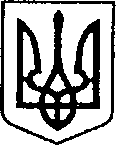 Ніжинська міська рада VІIІ скликанняВИТЯГ з протоколу №25   засідання постійної комісії міської ради з  питань освіти, охорони здоров’я, соціального захисту, культури, туризму, молодіжної політики та спорту																	                                         04.10.2022 р.                                                                                                  									16:00  год.                                                                                        Малий зал                                                                                                                                                                                                                                                                               Голова комісії:  Кірсанова С.Є.Члени комісії:   Желада Л.О., Луняк Є.М., Тесленко О.А., Алексєєнко С.Г., Король В.С.Відсутні члени комісії: Смалій  К. М. До участі в засіданні виконавчого комітету запрошені:- Назаріна І.В., начальник сектора з питань прийому звернень відділу з питань діловодства та роботи зі зверненнями громадян;- Бассак Т.Ф., начальник управління культури і туризму;- Градобик В.В., начальник управління освіти.Формування  порядку денного:СЛУХАЛИ:	Кірсанову С.Є., голову комісії, яка запропонувала розпочати засідання та  ознайомила присутніх з проектом порядку денного засідання постійної комісії міської ради з  питань освіти, охорони здоров’я, соціального захисту, культури, туризму, молодіжної політики та спорту від 04.10.2022 року і запропонувала його затвердити.ГОЛОСУВАЛИ: «за» -  6 одноголосно.ВИРІШИЛИ: затвердити порядок денний.Розгляд питань порядку денного:РІЗНЕ:СЛУХАЛИ: Короля В.С., члена комісії, який запропонував на наступне засідання комісії запросити керівника відділу фізкультури та спорту                Глушка П.В.,  керівника Ніжинської ДЮСФШ Пустовіт Ю.С., керівника Ніжинської ДЮСША Арвахі Г.І., керівника Ніжинського спорткомплексу «Зірка» Півня С.М., для звітування про роботу та перспективи розвитку спортивних закладів міста. Також він зазначив, що для обговорення питання,  доцільно було б  запросити депутата міської ради, голову Федерації футболу м.Ніжина Мамедова В.Х., який  переймається питаннями розвитку фізкультури та спорту в місті.Члени комісії обговорили питання роботи спортивних шкіл міста та підтримали ініціативу Короля В.С.ГОЛОСУВАЛИ: 	«за» -  6 одноголосно.УХВАЛИЛИ:  Рекомендувати міському голові доручити начальнику відділу  фізичної культури і спорту Глушку П.В., спільно з вищевказаними керівниками спортивних закладів, на чергове засідання постійної комісії міської ради з  питань освіти, охорони здоров’я, соціального захисту, культури, туризму, молодіжної політики та спорту підготувати звіт (доповідь до 5 хв.) про результати роботи та перспективи розвитку спортивних закладів міста. Голова комісії                                                                  Світлана КІРСАНОВА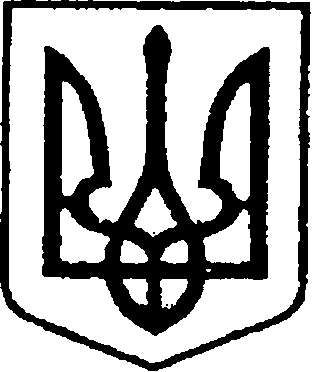 УКРАЇНАЧЕРНІГІВСЬКА ОБЛАСТЬН І Ж И Н С Ь К А  М І С Ь К А  Р А Д Апл. імені Івана Франка, 1, м. Ніжин, 16600, тел. (04631)7-12-59, е-mail: nemrada_post@cg.gov.uaсайт: https://nizhynrada.gov.ua     код згідно з ЄДРПОУ 34644701________________№_________               На   №_______________від_________Міському головіКодолі О.М.Шановний Олександре Михайловичу!         З метою сприяння роботі постійних комісій міської ради, за рекомендацією голови постійної комісії міської ради з  питань освіти, охорони здоров’я, соціального захисту, культури, туризму, молодіжної політики та спорту надаю в порядку інформування витяг з протоколу засідання вищезгаданої комісії.Додаток: Витяг із протоколу № 25  від 04.10.2022 р.З  повагоюСекретар міської ради                                                              Юрій ХОМЕНКОВик.: О.В.Доля (7-17-27)